 Ligas CamponesasAs Ligas Camponesas surgiram em 1946 e foram importantes defensores da reforma agrária no país antes da Ditadura Militar.O Partido Comunista do Brasil (PCB) iniciou um movimento rural ainda na vigência do regime autoritário de Getúlio Vargas, quando, no cenário internacional, ocorria a Segunda Guerra Mundial. Naquela ocasião o partido ainda existia legalmente e possuía articulação suficiente para criar Ligas Camponesas unindo trabalhadores rurais em várias cidades do Brasil. Assim, o PCB buscava aumentar seu número de eleitores e também revelar os interesses dessa classe de trabalhadores, podendo organização a luta por seus direitos. Mas, apesar da legalidade do partido, as ligas já sofriam com a repressão das autoridades.Com a queda do governo ditatorial de Getúlio Vargas e a eleição de Eurico Gaspar Dutra para presidente uma nova Constituição foi promulgada em 1946. Entre outras coisas, o Brasil alinhava-se com os Estados Unidos no contexto internacional da nascente Guerra Fria e se posicionava contra os socialistas da União Soviética. A nova postura do Estado colocou o PCB na ilegalidade. As Ligas Camponesas foram abafadas e só voltaram a agir em 1954 na cidade de Vitória de Santo Antão. Desta vez, os objetivos eram auxiliar os camponeses com despesas funerárias, prestar assistência e formar uma cooperativa de crédito. Essa liga em específico foi nomeada como Sociedade Agrícola e Pecuária de Plantadores de Pernambuco (SAPPP). Tão logo foi acusada de objetivos políticos socialistas, foi proibida de agir na região e atacada para ser dissolvida à força. Seus integrantes resistiram e encontraram apoio jurídico para institucionalizar a associação, atuando legalmente a partir de 1955.A SAPPP foi logo identificada como uma Liga Camponesa e, aos poucos, foi se espalhando pelo interior do estado de Pernambuco. Aumentava, assim, o coro pela reforma agrária. A ação da SAPPP conquistou muitos seguidores e militantes por todo o nordeste brasileiro, com direito a repercussão nacional e internacional. O movimento foi rapidamente associado aos eventos que vinham ocorrendo na época em Cuba.As Ligas Camponesas foram importantes representantes dos interesses dos trabalhadores rurais, unindo grande parte deles e apresentando propostas para o futuro do país. Suas ideias reformistas, contudo, eram associadas ao temor socialista que os países opositores tinham na época. Na década de 1960 as tensões aumentaram no país e culminaram com o Golpe Militar de 1964. O novo regime promoveu intensa caça aos partidários ou simpatizantes dos movimentos identificados como de esquerda. Vários membros de Ligas Camponesas foram presos ou assassinados, juntamente com lideranças do PCB.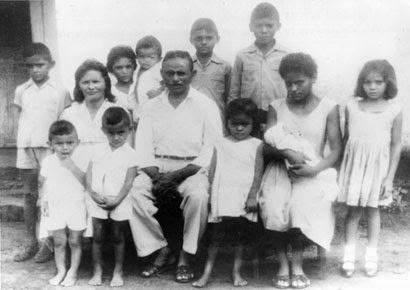 